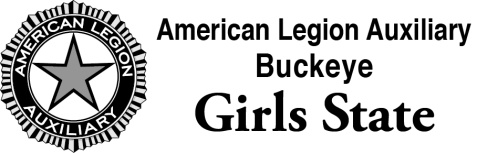 DELEGATE VEHICLE INDENTIFICATION FORMBuckeye Girls State 2019 will be held on the campus of University of Mount Union in Alliance, Ohio. Each girl must provide her own transportation to and from Buckeye Girls State. If you drive your personal vehicle, you must turn your keys in to the Girls State Information Center upon arrival. You must complete this form and return it in the large, self-addressed envelope contained in this packet by June 1, 2019 if you intend to drive yourself. Registration begins at 1:00 pm on Sunday, June 16th. Delegates are not allowed to leave the campus until after the closing session of Buckeye Girls State on Saturday, June 22nd.Parking should be limited to the Hoover-Price Campus Center parking lot or in a lot close to your Residence Hall. Occasionally BGS program or University needs will require that your vehicle be moved. In order to determine a vehicle’s owner and to notify them to move their vehicle, the following information is required. Once notified, you would then be asked to pick up your keys from the Information Center, move your vehicle from the lot specified, and then return your keys to the Information Center.Name 							Email 						Last		First		M.I.Address 															Street				City				ZIP + 4Phone (	)				 License Plate Number 				For BGS Staff Use OnlyBGS City 			 BGS County 			 Dorm 			Room # 		Comments: 												